&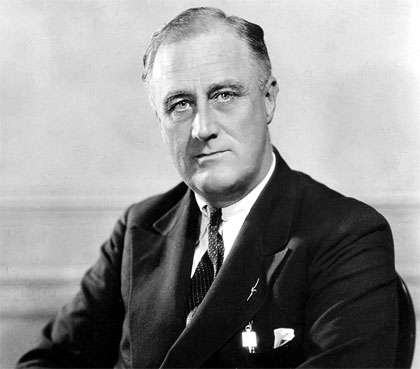 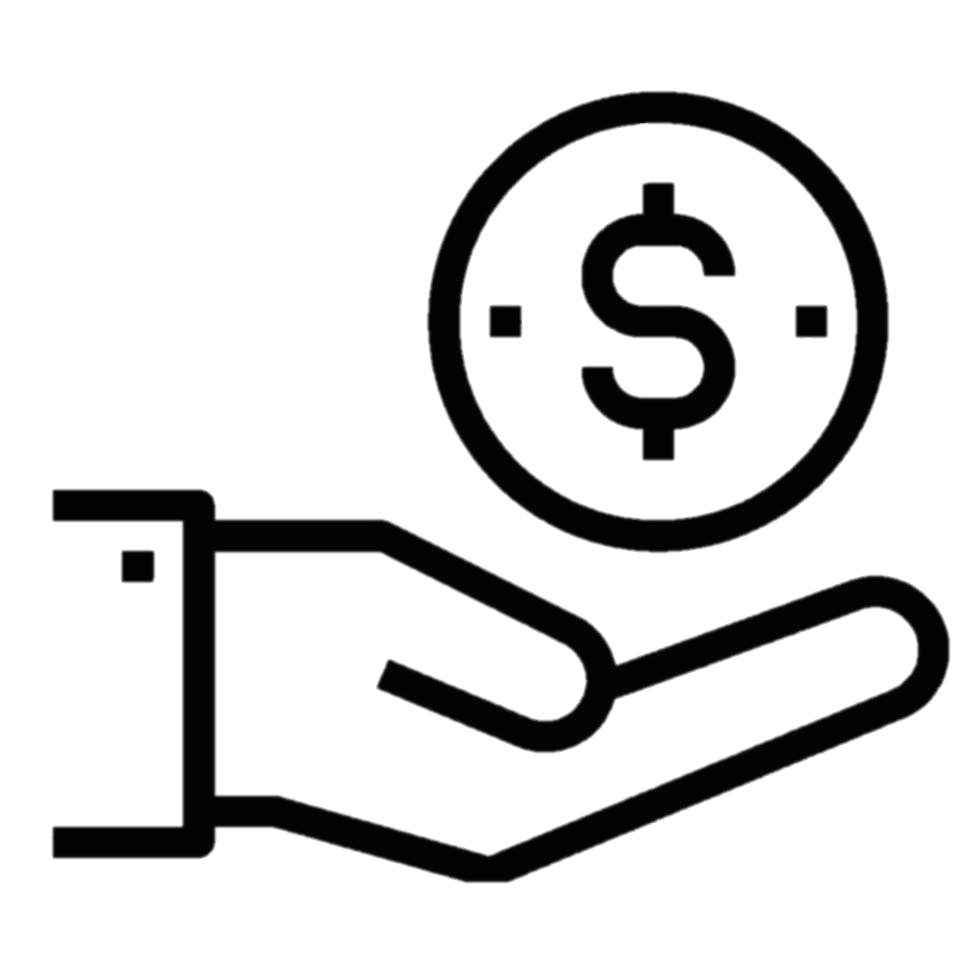 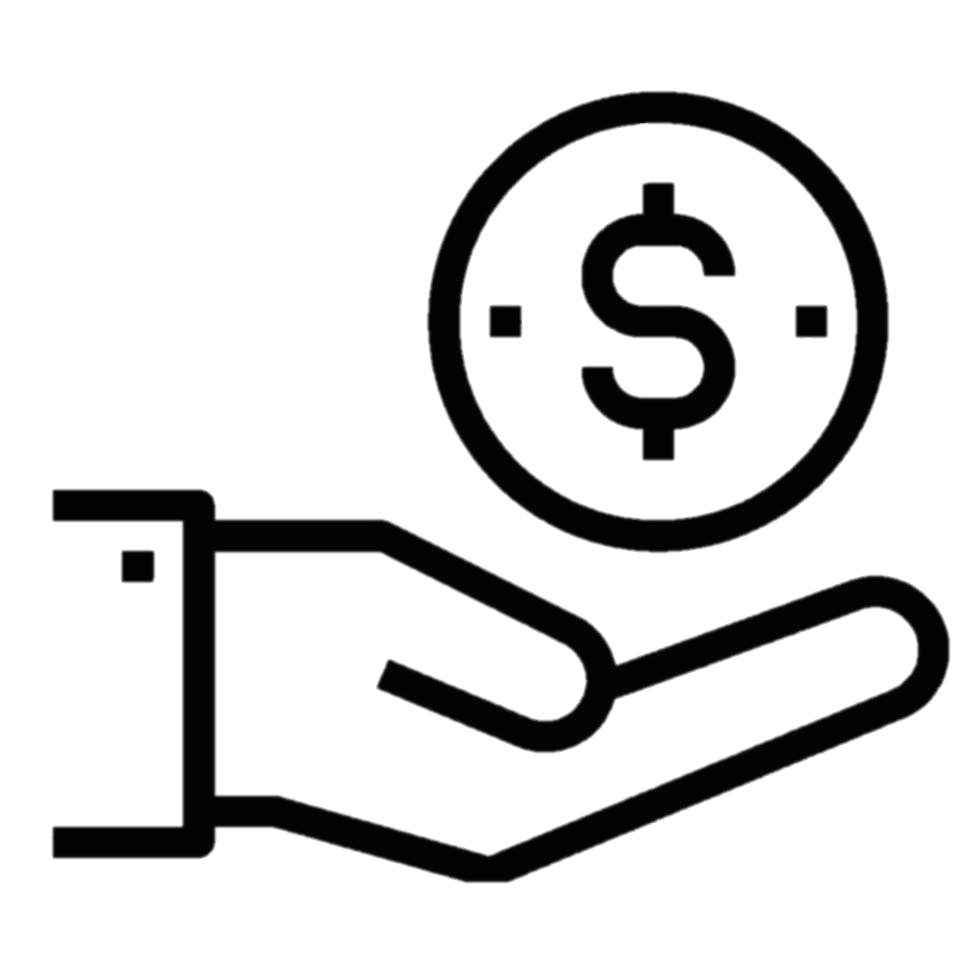 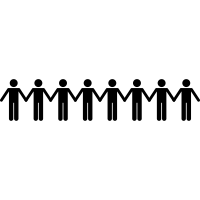 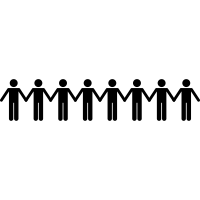 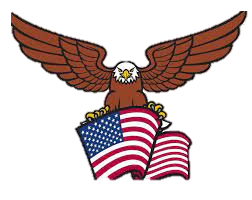 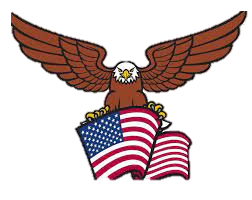 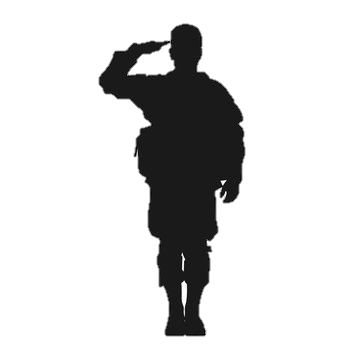 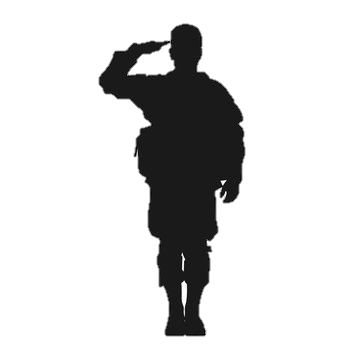 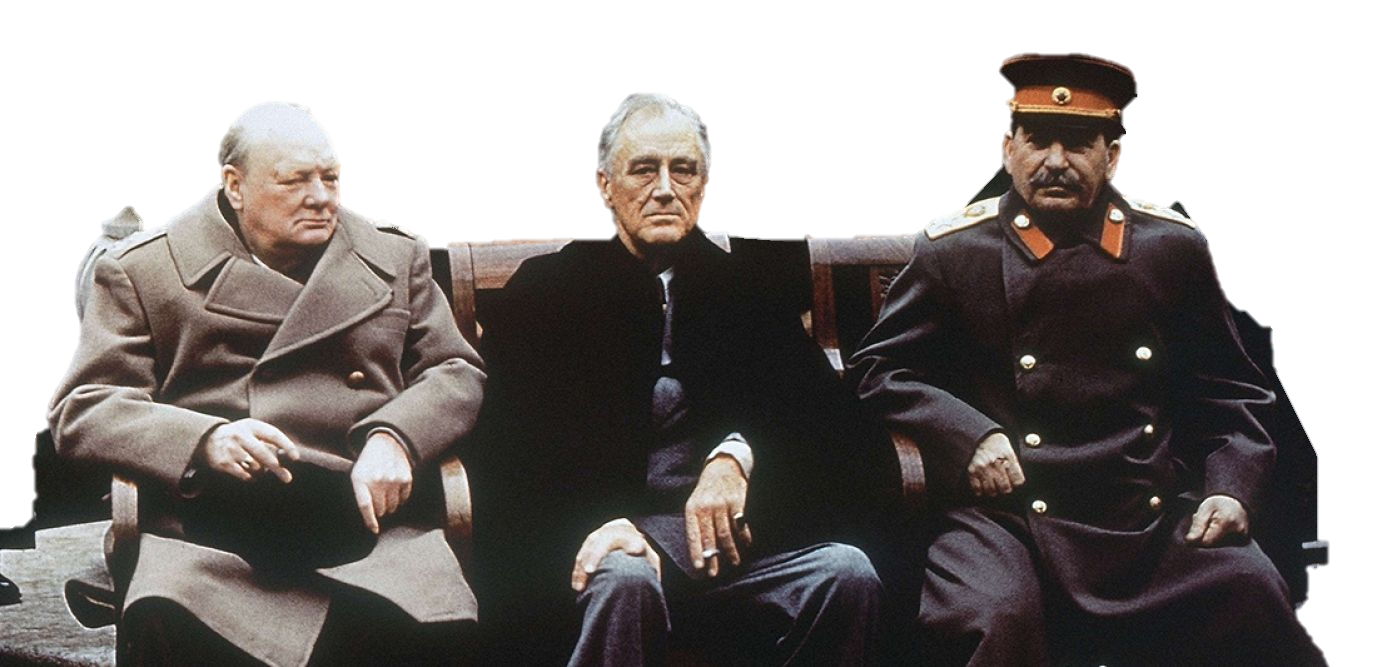 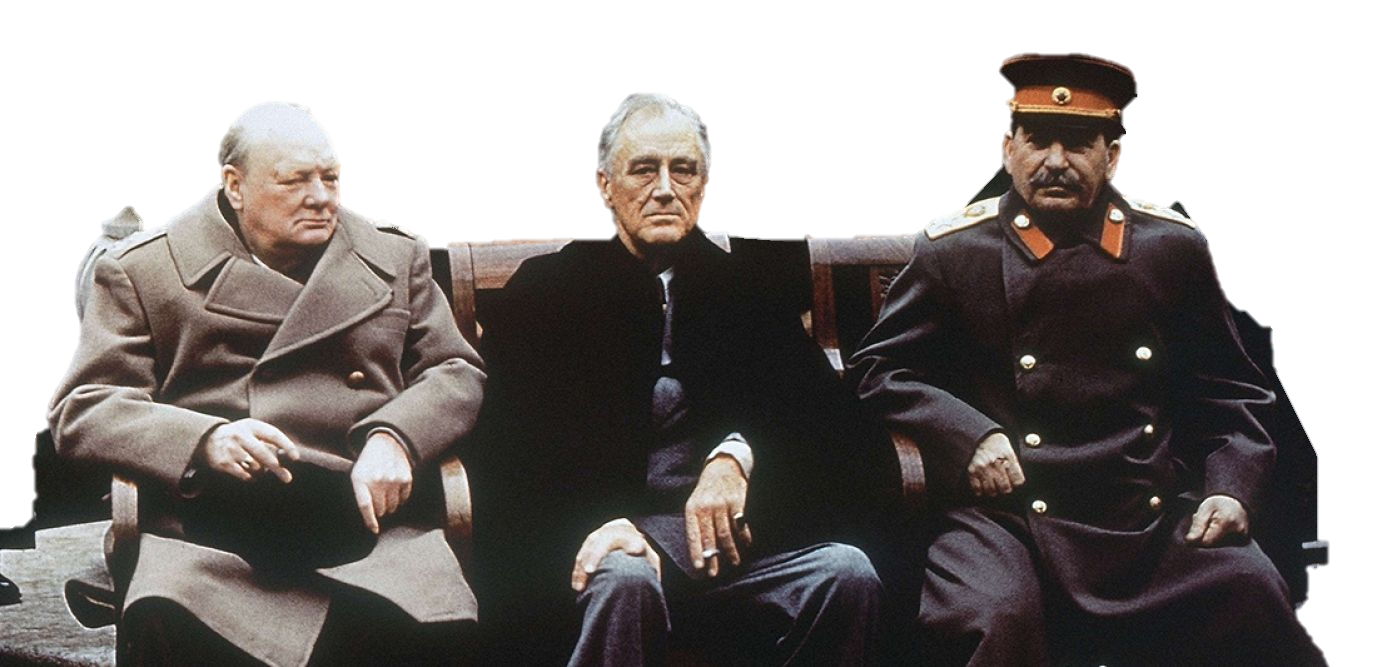 